ПротоколЗаседания Комиссии по информационной политике, социальным коммуникациям и местному самоуправлениюОбщественной палаты городского округа Люберцыг. Люберцы                                                                                   5 февраля 2020г.Место проведения: г. Люберцы, Кирова, 57Время: 18.00Всего членов комиссии: 5 человек.Присутствовало 3 человека: Хансверов Р.Х. Дегтярева Е.Г., Фейгин Н.Л. Отсутствовали: Борисов Д.М., Ткачева М.В.Повестка дня:Об участии в мероприятиях навстречу 75-летию Великой Победы.О ведении аккаунтов Общественной палаты в социальных сетях.Разное.По 1 вопросу: Выступил Хансверов Р.Х. и предложил утвердить план работы комиссии в преддверии празднования 75-летия Великой Победы.Принято решение: принять активное участие в акции «Бессмертный полк онлайн» всем членам комиссии, а также в акции «Фонарики Победы».Голосовали: ЗА – 3, ПРОТИВ – 0. ВОЗДЕРЖАЛИСЬ – 0.По 2 вопросу: слушали Хансверов Р.Х., который рассказал о работе по размещению информации в социальных сетях. Принято решение: 1. Членам комиссии принимать активное участие в информировании палаты через аккаунты социальных сетей.Голосовали: ЗА – 3, ПРОТИВ – 0. ВОЗДЕРЖАЛИСЬ – 0.Председатель комиссии по информационной политике, социальным коммуникациям и местному самоуправлениюОбщественной палаты городского округа Люберцы     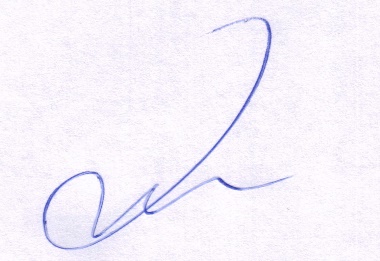 Р.Х. Хансверов